COMPETITION PROGRAMIndividual program10:00-10:20		Uzbekistan				Junior 	1. RAKHIMOVA Yosmina	UZB 	hoop			Junior		2. AKHMEDOVA Samira	UZB 	hoop 			Senior 	3. ABDURAUFOVA Khurshida	UZB 	hoopSenior 	4. IKROMOVA Takhmina	UZB 	hoop			Senior 	5. TASHKENBAEVA Sabina	UZB 	hoop10:20-10:28	Junior		1. GRUENIGER Lauren		SUI	hoopJunior		2.VLCEK Sandra			SRB	rope	10:28-10:48		Uzbekistan				Junior 	1. RAKHIMOVA Yosmina	UZB 	ball			Junior		2. AKHMEDOVA Samira	UZB 	ball			Senior 	3. ABDURAUFOVA Khurshida	UZB 	ballSenior 	4. IKROMOVA Takhmina	UZB 	ballSenior 	5. TASHKENBAEVA Sabina	UZB 	ball10:48-11:00	Junior		1. INEZE Chloe			FRA	ball	Junior		2. GRUENIGER Lauren		SUI	ballJunior		3.VLCEK Sandra			SRB	ball11:00-11:20		Uzbekistan				Junior 	1. RAKHIMOVA Yosmina	UZB 	clubs			Junior 	2. AKHMEDOVA Samira	UZB 	clubs			Senior 	3. ABDURAUFOVA Khurshida	UZB 	clubsSenior	4. IKROMOVA Takhmina	UZB 	clubsSenior 	5. TASHKENBAEVA Sabina	UZB 	clubs11:20-10:32	Junior		1. INEZE Chloe			FRA	clubs		Junior		2. GRUENIGER Lauren		SUI	clubsJunior		3.VLCEK Sandra			SRB	clubs11:32-11:52		Uzbekistan				Junior 	1. RAKHIMOVA Yosmina	UZB 	ribbonJunior 	2. AKHMEDOVA Samira	UZB	ribbonSenior 	3. ABDURAUFOVA Khurshida	UZB	ribbonSenior 	4. IKROMOVA Takhmina	UZB	ribbonSenior 	5. TASHKENBAEVA Sabina	UZB	ribbon11:52-12:00	Junior		1. GRUENIGER Lauren		SUI	ribbonJunior		2.VLCEK Sandra			SRB	ribbon12:00-12:10		Break12:10-12:15	Opening ceremony 12:15-12:47	Russia	Senior 	1.AGAFONOVA Sofya		RUS	hoopSenior 	2. SKUBOVA Alexandra	RUS	hoop	Senior 	3. ANNENKOVA Irina		RUS	hoopSenior 	4. SELEZNEVA Ekaterina	RUS	hoop 	Senior 	5. SIMAKOVA Anastasia	RUS	hoop	Senior 	6. KRAMARENKO Lala	RUS	hoop	Senior 	7. AVERINA Arina		RUS	hoop	Senior 	8. AVERINA Dina		RUS	hoop12:47-12:52		Groups	Juniors				RUS		5 balls12:52-12:57		Groups	Seniors				RUS-2	5 balls12:57-13:02		Groups	Seniors				RUS-1	5 balls13:02-13:34	Russia	Senior 	1. SKUBOVA Alexandra	RUS	ball		Senior 	2. PRIDANNIKOVA Daria	RUS	ballSenior 	3. ANNENKOVA Irina		RUS	ball	Senior 	4. SELEZNEVA Ekaterina	RUS	ball 	Senior 	5. SIMAKOVA Anastasia	RUS	ball	Senior 	6. KRAMARENKO Lala	RUS	ball	Senior 	7. AVERINA Arina		RUS	ball	Senior 	8. AVERINA Dina		RUS	ball13:34-13:58	Russia	Senior 	1. PRIDANNIKOVA Daria	RUS	clubsSenior 	2. SELEZNEVA Ekaterina	RUS	clubs	Senior 	3. SIMAKOVA Anastasia	RUS	clubs	Senior 	4. KRAMARENKO Lala	RUS	clubs	Senior 	5. AVERINA Arina		RUS	clubs	Senior 	6. AVERINA Dina		RUS	clubs13:58-14:22	Russia		Senior 	1. AGAFONOVA Sofya		RUS	ribbonSenior 	2. SELEZNEVA Ekaterina	RUS	ribbon	Senior 	3. SIMAKOVA Anastasia	RUS	ribbon	Senior 	4. KRAMARENKO Lala	RUS	ribbon	Senior 	5. AVERINA Arina		RUS	ribbon	Senior 	6. AVERINA Dina		RUS	ribbon14:22-14:27		Groups	Juniors				RUS	         5 ribbons14:27-14:32		Groups	Seniors 				RUS-2        3 hoops 4 clubs14:32-14:37		Groups	Seniors 				RUS-1        3 hoops 4 clubs14:37-14:50		Break14:50-15:06	Russia		Junior 	1. BORISOVA Mariia		RUS	hoop	Junior 	2. KOLOBOVNIKOVA Maiia	RUS	hoop	Junior 	3. PROTASOVA Alina		RUS	hoop	Junior 	4. POPOVA Anna			RUS	hoop15:06-15:10	Senior 	1. POLSTJANAJA Jelizaveta	LAT	hoop15:10-15:30		Latvia 				Junior 	1. TETERE Elizabete		LAT	hoop Junior 	2. JEKABSONE Nikola		LAT	hoopSenior	3. JEVSTAFJEVA Arina	LAT	hoop Senior 	4. MURIKOVA ANNA		LAT	hoop Senior 	5. MIZUNE Karolina		LAT	hoop 15:30-15:38		BulgariaSenior	1. TASEVA Katrin		BUL	hoop Senior 	2.KALEYN Boryana		BUL	hoop 15:38-15:54	RussiaJunior 	1. BORISOVA Mariia		RUS	ball	Junior 	2. KOLOBOVNIKOVA Maiia	RUS	ball	Junior 	3. PROTASOVA Alina		RUS	ball	Junior 	4. POPOVA Anna			RUS	ball15:54-15:58		Senior 	1. POLSTJANAJA Jelizaveta	LAT	ball	15:58-16:18		Latvia 				Junior 	1. TETERE Elizabete		LAT 	ballJunior 	2. JEKABSONE Nikola		LAT	ballSenior	3. JEVSTAFJEVA Arina	LAT	ball Senior 	4. MURIKOVA ANNA		LAT 	ballSenior 	5. MIZUNE Karolina		LAT 	ball16:18-16:26		BulgariaSenior	1. TASEVA Katrin		BUL	ball Senior 	2.KALEYN Boryana		BUL	ball 16:26-16:31	Groups	Seniors				UZB	5 balls16:31-16:51	Russia	Junior 	1. SAZONOVA Ekaterina	RUS	clubsJunior 	2. BORISOVA Mariia		RUS	clubsJunior 	3. KOLOBOVNIKOVA Maiia	RUS	clubs	Junior 	4. PROTASOVA Alina		RUS	clubs	Junior 	5. POPOVA Anna			RUS	clubs16:51-16:56		Senior 	1. POLSTJANAJA Jelizaveta	LAT	clubs	16:56-17:16		Latvia 				Junior 	1. TETERE Elizabete		LAT 	clubsJunior 	2. JEKABSONE Nikola		LAT	clubsSenior	3. JEVSTAFJEVA Arina	LAT 	clubsSenior 	4. MURIKOVA ANNA		LAT	clubs Senior 	5. MIZUNE Karolina		LAT 	clubs17:16-17:24		BulgariaSenior	1. TASEVA Katrin		BUL	clubs Senior 	2.KALEYN Boryana		BUL	clubs 17:24-17:44	Russia	Junior 	1. SAZONOVA Ekaterina	RUS	ribbonJunior 	2. BORISOVA Mariia		RUS	ribbonJunior 	3. KOLOBOVNIKOVA Maiia	RUS	ribbon	Junior 	4. PROTASOVA Alina		RUS	ribbon	Junior 	5. POPOVA Anna			RUS	ribbon17:44-17:48	Senior 	1. POLSTJANAJA Jelizaveta	LAT	ribbon17:48-18:08		Latvia 				Junior 	1. TETERE Elizabete		LAT 	ribbonJunior 	2. JEKABSONE Nikola		LAT	ribbonSenior	3. JEVSTAFJEVA Arina	LAT	ribbonSenior 	4. MURIKOVA ANNA		LAT 	ribbonSenior 	5. MIZUNE Karolina		LAT	ribbon 18:08-18:16		BulgariaSenior	1. TASEVA Katrin		BUL	ribbon Senior 	2. KALEYN Boryana		BUL	ribbon 18:16-18:21	Groups	Seniors				UZB	3 hoops 4 clubs18:21-18:30		Break18:30-18:35		ItalyGroups	Seniors				ITA-2		5 balls18:35-18:40		ItalyGroups	Seniors				ITA-1		5 balls18:40-18:45		FinlandGroups	Seniors				FIN		5 balls18:45-19:29		Italy 	Senior 	1. TAGLIABUE Eleonora	ITA	hoopSenior 	2. MAFFEIS Sofia			ITA 	hoopSenior 	3. RAFFAELI Sofia		ITA	hoopSenior 	4. BALDASSARRI Milena	ITA	hoopSenior          5.AGIURGIUCULESE Alexandra	ITA	hoopJunior 	6.OTTAVIANI Serena	 	ITA	hoopJunior 	7. TAVANO Isabelle		ITA	hoopJunior 	8. TAMMARO Nicole		ITA	hoopJunior		9. DRAGAS Tara			ITA	hoop		Junior		10. SELLA Viola			ITA	hoopJunior 	11. TAGLIETTI Alice		ITA	hoop19:29-20:09		Italy 	Senior 	1. TAGLIABUE Eleonora	ITA	ballSenior 	2. MAFFEIS Sofia			ITA 	ballSenior 	3. RAFFAELI Sofia		ITA	ballSenior 	4. BALDASSARRI Milena	ITA	ballSenior          5.AGIURGIUCULESE Alexandra	ITA	ballJunior 	6. DELLAFELICE Giulia	ITA	ballJunior 	7. TAVANO Isabelle		ITA	ballJunior 	8. TAMMARO Nicole		ITA	ball		Junior		9. SELLA Viola			ITA 	ballJunior 	10. TAGLIETTI Alice		ITA	ball20:09-20:45		Italy 	Senior 	1. TAGLIABUE Eleonora	ITA	clubsSenior 	2. MAFFEIS Sofia			ITA 	clubsSenior	3. RAFFAELI Sofia		ITA	clubsSenior 	4. BALDASSARRI Milena	ITA	clubs 		Senior	5.AGIURGIUCULESE Alexandra	ITA	clubsJunior 	6. OTTAVIANI Serena		ITA	clubsJunior 	7. GALLI Giorgia			ITA	clubsJunior 	8. SELLA Viola			ITA	clubsJunior 	9. TAGLIETTI Alice		ITA	clubs20:45-20:50		ItalyGroups	Seniors 				ITA-1   3 hoops 4 clubs20:50-20:55		FinlandGroups	Seniors				FIN	   3 hoops 4 clubs20:55-21:43		Italy 	Senior	1. TAGLIABUE Eleonora	ITA	ribbon		Senior	2. MAFFEIS Sofia			ITA	ribbonSenior 	3. RAFFAELI Sofia		ITA	ribbonSenior 	4. BALDASSARRI Milena	ITA	ribbon		Senior	6.AGIURGIUCULESE Alexandra	ITA	ribbonJunior 	7. DELLAFELICE Giulia	ITA	ribbonJunior 	8. TAMMARO Nicole		ITA	ribbonJunior 	9. DRAGAS Tara			ITA	ribbonJunior 	10. GALLI Giorgia		ITA	ribbonJunior 	11. SELLA Viola			ITA	ribbonJunior 	12. TAGLIETTI Alice		ITA	ribbon21:50-22:30 	Award ceremony 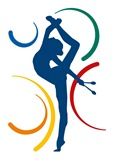   3rd  INTERNATIONAL ONLINE    RHYTHMIC GYMNASTICS  TOURNAMENT   Individual seniors & juniors    Groups: seniors & juniors ***                                              Moscow, 10 December 2020